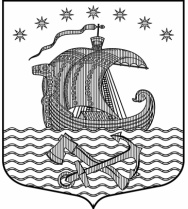       Администрация Муниципальное образование Свирицкое сельское поселение                 Волховского муниципального района Ленинградской области            ПОСТАНОВЛЕНИЕ п.Свирица                    От 24.05.2021года.                                                         №   58                                                  «О запрете  купания на  необорудованных водных объектах общего пользования на территории муниципального образования Свирицкое сельское поселение Волховского  муниципальный район Ленинградской области в летний период 2021 года»         В соответствии с п. 26 ст. 14 Федерального закона от 06 октября 2003 года №131-ФЗ «Об общих принципах организации местного самоуправления в Российской Федерации», п. 3 ст. 27 Водного Кодекса Российской Федерации, Федеральным законом от 21 декабря 1994 года № 68-ФЗ «О защите населения и территорий от чрезвычайных ситуаций природного и техногенного характера», Федеральным законом от 30 марта 1999 года № 52-ФЗ «О санитарно-эпидемиологическом благополучии населения», в целях предупреждения несчастных случаев и гибели людей на водных объектах МО Свирицкое сельское поселение Волховского муниципального района Ленинградской области, администрация постановляет:1. Установить запрет на купание на необорудованных водных объектах общего пользования на территории Свирицкого сельского поселения Волховского муниципального района Ленинградской области.2.Обеспечить информирование населения об установлении запрета на купание посредством размещения специальных информационных знаков, устанавливаемых вдоль берегов водных объектов и иными способами (путем размещения на официальных сайтах).3.Организовать работу по привлечению к ответственности граждан, допускающих нарушение Правил использования водных объектов общего пользования для личных и бытовых нужд в соответствии со статьей 2.10-2 областного закона от 02 июля 2003 года №47-Оз «Об административных правонарушениях».4.Распространить среди населения памятки о запрете купания в местах неорганизованного массового отдыха (приложение 1) Глава администрация                                                                      Атаманова В.А.                                                                             Приложение №1 к постановлению                                               Администрации МО Свирицкое Сельское поселение                                                                                        №   58    от 24.05.2021г.                                                   ПАМЯТКАЗАПРЕЩЕНО:-купаться в необследованных водоемах, в местах, где выставлены щиты (аншлаги) с надписями о запрете купания;-купаться в состоянии алкогольного опьянения;-прыгать в воду с сооружений, не приспособленных для этих целей;-загрязнять и засорять водоемы;-плавать на досках, бревнах, лежаках, автомобильных камерах, надувных матрацах;-приводить с собой животных в места массового отдыха населения на воде;-ловить рыбу в местах купания;-заезжать на территорию отдыха людей на водных объектах на всех видах автотранспорта.Уважаемые родители!Не оставляйте детей без присмотра, не позволяйте им купаться в необорудованных местах.Взрослые обязаны не допускать купания детей в непроверенных и неустановленных местах, плавания на неприспособленных для этого средствах, игр и шалостей в воде и других нарушений правил безопасности на воде. Купание детей, особенно малолетних,проводится под непрерывным контролем взрослых.ПОМНИТЕ!Отдыхая на водоемах, не оборудованных в соответствии с требованиями безопасности, вы подвергаете свою жизнь серьезной опасности!Обязательное соблюдение всех правил на воде- залог сохранения здоровья и спасения жизни многих людей! 